British Culture — English language camp in Turkey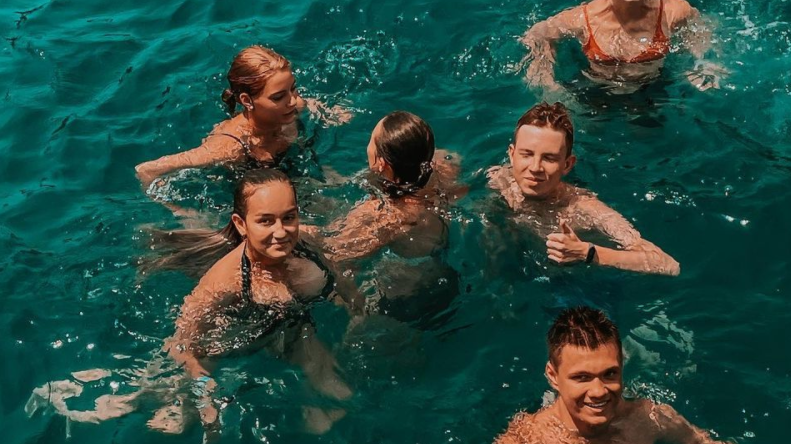 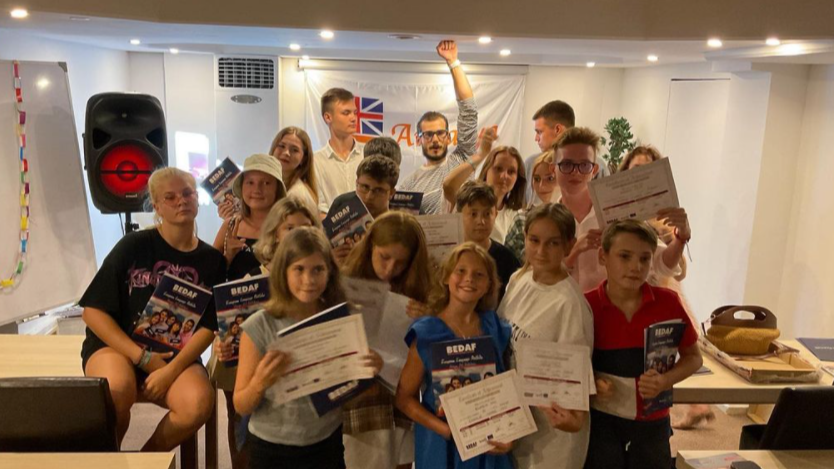 Deniz Caddesi No: 25, 07990 Кемер, Турция, from 9 to 16 ageDescriptionWhy choose this programInfrastructureSport infrastructureHobbies and clubsWhat else included in the program priceRecommended arrival cityАнтальяSample timetableFor booking please go to www.travelclass.org Course intensity20AccommodationHotelRoom typeTwinBathroom facilitiesEn-suiteMealsBreakfast, Lunch and DinnerExcursions per weekWeekday excursionsFull day excursionsMorningAfternoonEveningDay 1Arrival day Day 2LessonsGames and competitions Conversational clubDay 3LessonsExcursion to AspendosGamesDay 4LessonsCooking lessonCinema NightDay 5LessonsGames and competitions Free timeDay 6Christmas dinnerDay 7ExcursionExcursionCinemaDay 8Departure Day 9Day 10Day 11Day 12Day 13Day 14